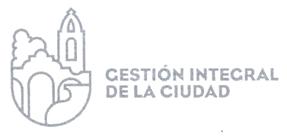 COORDINACIÓN GENERAL DE GESTIÓN INTEGRAL DE LA CIUDADDIRECCIÓN DE MOVILIDAD Y TRANSPORTEINFORME MENSUAL DE LAS ACTIVIDADESCORRESPONDIENTES AL MES DE JULIO DEL 201906 REUNIÓNES EN EL H. AYUNTAMIENTO01 REUNIÓN EN LA SECRETARÍA DE INFRAESTRUCTURA Y OBRA PÚBLICA01 REUNIÓN EN LA GAZA DE INCORPORACIÓN DE LATERAL LAZARO     CÁRDENAS A CARRETERA A CHAPALA, PERSONAL DE LA SIOP Y SIAPA01 REUNIÓN CON EL COMANDANTE DE LA POLICÍA VIAL01 REUNIÓN CON PERSONAL DE LA EMPRESA LINE MONOPATINES     ELÉCTRICOS01 REUNIÓN EN MEGA PACK INDUSTRIAL01 REUNIÓN EN LA AGENCIA DE INFRAESTRUCTURA PARA LA MOVILIDAD     DEL ÁREA METROPOLITANA DE GUADALAJARA 02 REUNIONES EN EL IMEPLAN01 REUNIÓN EN LA AGENCIA METROPOLITANA DE INFRAESTRUCTURA PARA LA      MOVILIDAD21 COLONIAS VISITADAS (COLONIA CENTRO, COLONIA HIDALGO, COLONIA     ÁLAMO, COLONIA LA CAPACHA, FRACCIONAMIENTO REVOLUCIÓN,     COLONIA LA LLAVE, NUEVA SANTA MARÍA, COLONIA EL CAMPESINO,     COLONIA SALVADOR PORTILLO LÓPEZ, JARDINES DE LA PAZ, COLONIA LAS FLORES, JARDINES DE SANTA MARÍA, COLONIA LOMA BONITA,     COLONIA LOMA BONITA EJIDAL, COLONIA LOMAS DE TLAQUEPAQUE,     COLONIA ÁLVARO OBREGÓN, COLONIA SANTA MARÍA TEQUEPEXPAN,     COLONIA LA CALERILLA, COLONIA EL SAUZ, BALCONES DE SANTA MARÍA      Y SAN MARTÍN DE LAS FLORES DE ABAJO